 Amber Miller (417)-592-7349       ambergayle2001@gmail.com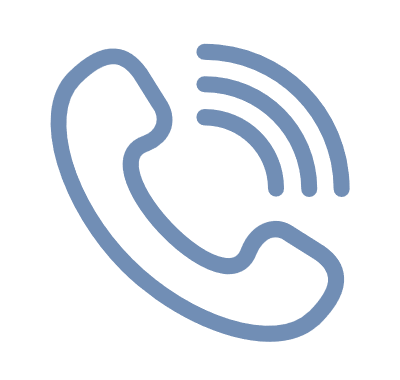 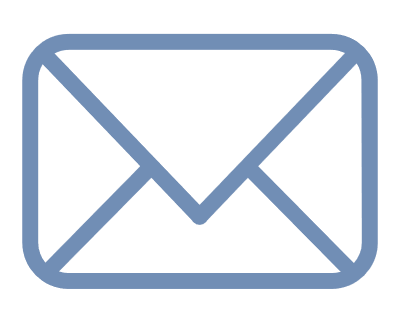  Amber Miller (417)-592-7349       ambergayle2001@gmail.comCOMpetencies- Strong analytical skills- Detail-oriented- Excellent Customer Service Skills- Quick Learner- Microsoft Office; Word, Excel, PowerPointCOMpetencies- Strong analytical skills- Detail-oriented- Excellent Customer Service Skills- Quick Learner- Microsoft Office; Word, Excel, PowerPointCOMpetencies- Strong analytical skills- Detail-oriented- Excellent Customer Service Skills- Quick Learner- Microsoft Office; Word, Excel, PowerPointACADEMICSOklahoma Christian UniversityFinance- Bachelor of Business AdministrationGPA 3.844Currently attending as a sophomore pursuing a degree inFinance; expected to graduate in Spring of 2024.After graduation, I intend to further my career in professional banking.ACADEMICSOklahoma Christian UniversityFinance- Bachelor of Business AdministrationGPA 3.844Currently attending as a sophomore pursuing a degree inFinance; expected to graduate in Spring of 2024.After graduation, I intend to further my career in professional banking.ACADEMICSOklahoma Christian UniversityFinance- Bachelor of Business AdministrationGPA 3.844Currently attending as a sophomore pursuing a degree inFinance; expected to graduate in Spring of 2024.After graduation, I intend to further my career in professional banking.PROFESSIONAL CAREERTeller at Citizens Bank of EdmondJuly 2022-PresentCash handling and counting. Daily transactions for personal and business customers.Utilize Microsoft Office for communication and document tracking procedures. Assess customer needs to connect them with the proper department. Review and publish financial documents.Work alongside all functions of a bank to satisfy customer needs and serve the community. Teller at MidFirst BankDecember 2021-June 2022Cash handling and counting.Daily transactions for personal and business customers. Inform customers of potential products and services offered by the bank. Assist with monthly auditing procedures.Daycare Teacher at One Step at a Time ChildcareJune 2021-November 2021Create lesson plans for education.Provide care for children ages 1-11.Conduct daily closing procedures.PROFESSIONAL CAREERTeller at Citizens Bank of EdmondJuly 2022-PresentCash handling and counting. Daily transactions for personal and business customers.Utilize Microsoft Office for communication and document tracking procedures. Assess customer needs to connect them with the proper department. Review and publish financial documents.Work alongside all functions of a bank to satisfy customer needs and serve the community. Teller at MidFirst BankDecember 2021-June 2022Cash handling and counting.Daily transactions for personal and business customers. Inform customers of potential products and services offered by the bank. Assist with monthly auditing procedures.Daycare Teacher at One Step at a Time ChildcareJune 2021-November 2021Create lesson plans for education.Provide care for children ages 1-11.Conduct daily closing procedures.PROFESSIONAL CAREERTeller at Citizens Bank of EdmondJuly 2022-PresentCash handling and counting. Daily transactions for personal and business customers.Utilize Microsoft Office for communication and document tracking procedures. Assess customer needs to connect them with the proper department. Review and publish financial documents.Work alongside all functions of a bank to satisfy customer needs and serve the community. Teller at MidFirst BankDecember 2021-June 2022Cash handling and counting.Daily transactions for personal and business customers. Inform customers of potential products and services offered by the bank. Assist with monthly auditing procedures.Daycare Teacher at One Step at a Time ChildcareJune 2021-November 2021Create lesson plans for education.Provide care for children ages 1-11.Conduct daily closing procedures.PROFESSIONAL CAREERTeller at Citizens Bank of EdmondJuly 2022-PresentCash handling and counting. Daily transactions for personal and business customers.Utilize Microsoft Office for communication and document tracking procedures. Assess customer needs to connect them with the proper department. Review and publish financial documents.Work alongside all functions of a bank to satisfy customer needs and serve the community. Teller at MidFirst BankDecember 2021-June 2022Cash handling and counting.Daily transactions for personal and business customers. Inform customers of potential products and services offered by the bank. Assist with monthly auditing procedures.Daycare Teacher at One Step at a Time ChildcareJune 2021-November 2021Create lesson plans for education.Provide care for children ages 1-11.Conduct daily closing procedures.PROFESSIONAL CAREERTeller at Citizens Bank of EdmondJuly 2022-PresentCash handling and counting. Daily transactions for personal and business customers.Utilize Microsoft Office for communication and document tracking procedures. Assess customer needs to connect them with the proper department. Review and publish financial documents.Work alongside all functions of a bank to satisfy customer needs and serve the community. Teller at MidFirst BankDecember 2021-June 2022Cash handling and counting.Daily transactions for personal and business customers. Inform customers of potential products and services offered by the bank. Assist with monthly auditing procedures.Daycare Teacher at One Step at a Time ChildcareJune 2021-November 2021Create lesson plans for education.Provide care for children ages 1-11.Conduct daily closing procedures.PROFESSIONAL CAREERTeller at Citizens Bank of EdmondJuly 2022-PresentCash handling and counting. Daily transactions for personal and business customers.Utilize Microsoft Office for communication and document tracking procedures. Assess customer needs to connect them with the proper department. Review and publish financial documents.Work alongside all functions of a bank to satisfy customer needs and serve the community. Teller at MidFirst BankDecember 2021-June 2022Cash handling and counting.Daily transactions for personal and business customers. Inform customers of potential products and services offered by the bank. Assist with monthly auditing procedures.Daycare Teacher at One Step at a Time ChildcareJune 2021-November 2021Create lesson plans for education.Provide care for children ages 1-11.Conduct daily closing procedures.